Задача № 1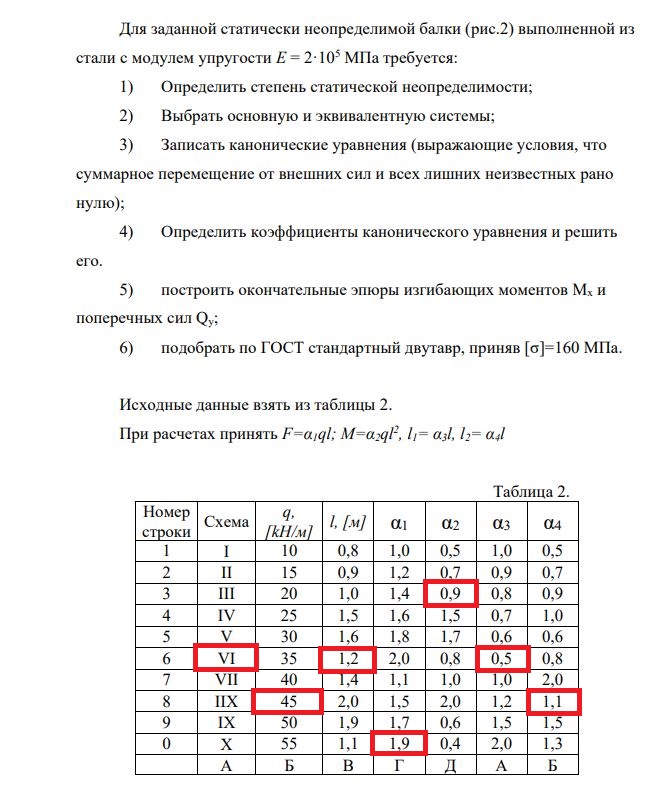 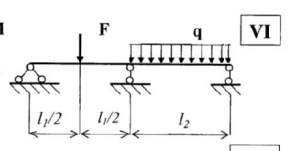 Задача № 2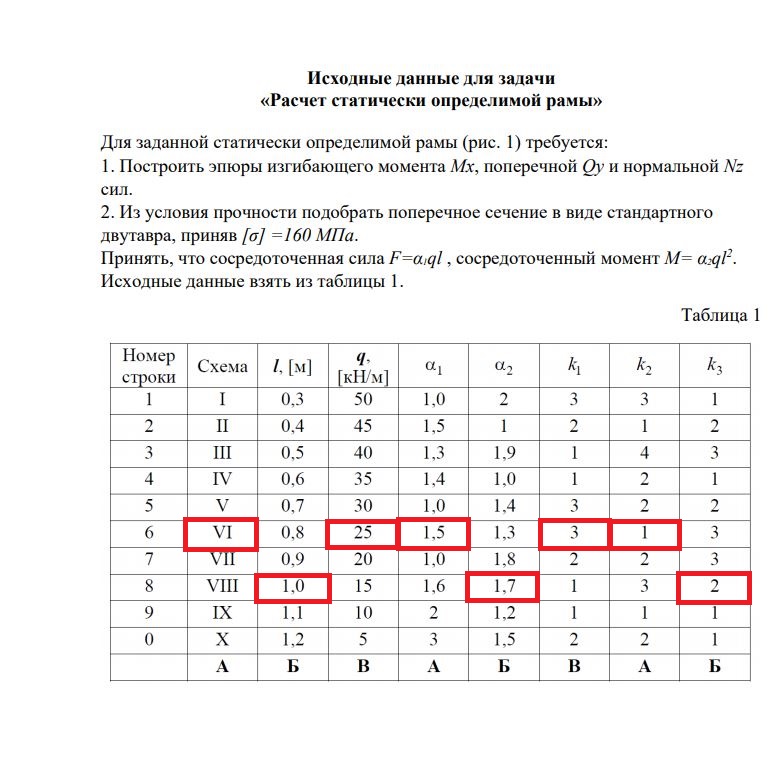 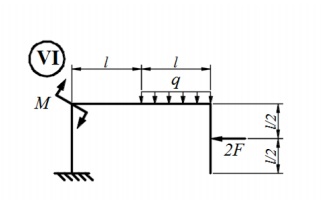 Задача № 3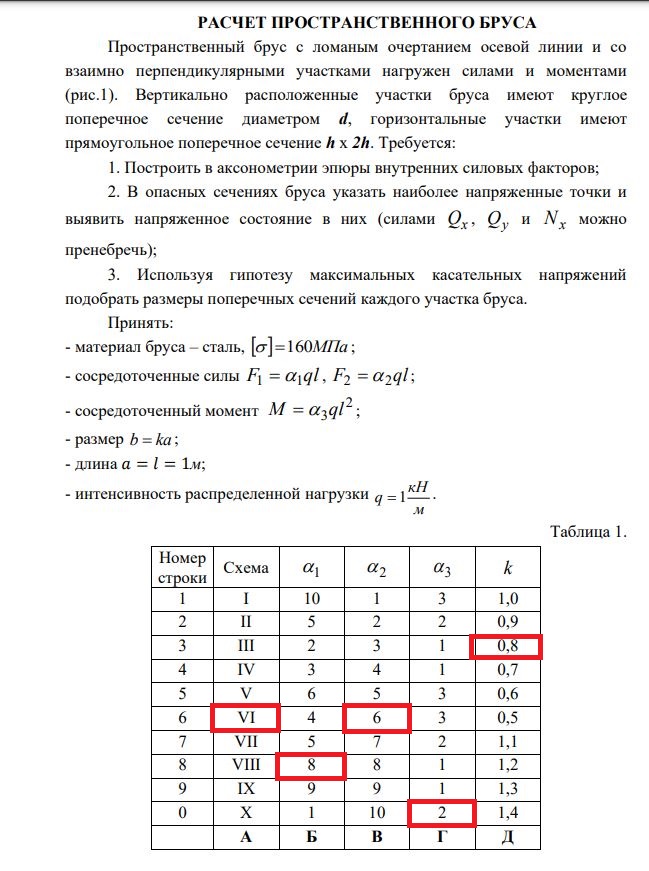 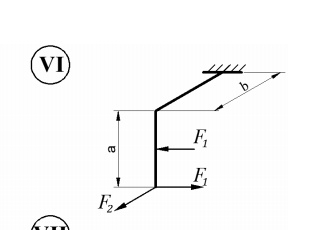 